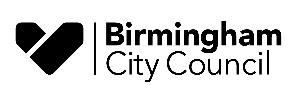 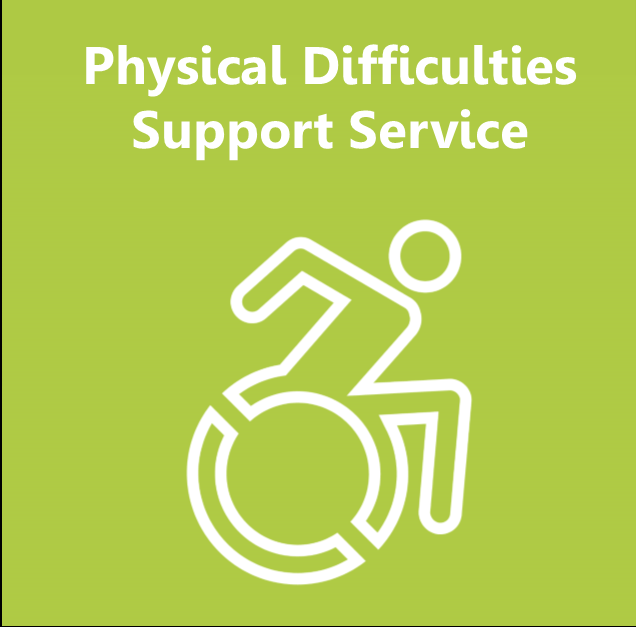 Physical Difficulties Support ServiceReferral FormWE ACCEPT REFERRALS FOR CHILDREN AND YOUNG PEOPLE WITH MODERATE/SIGNIFICANT PHYSICAL DIFFICULTIES OR A MEDICAL DIAGNOSIS AS THEIR PRIMARY AREA OF NEED* Please read the criteria and guidelines for referrals at the bottom of this form before completing the referral* This form MUST be completed by the SENCO/professional working with the child. All sections of the referral MUST be completed in order for the referral to be triaged.Please email completed forms to -  PDSSReferral@birmingham.gov.ukConsent – to be completed and signed by Parents/Carers.Please tick all the relevant boxes. I agree to this Request for Support for the Birmingham City Council (BCC) Education Service as identified on this consent form Physical Difficulties Support Service. (PDSS) I give permission for the Service supporting my child to have relevant personal, medical, and educational information relating to my child.  I agree to Birmingham City Council (BCC) processing my child/family information and I understand that both paper and electronic records may be kept as a result of this Request for Service and that any records will be kept securely and destroyed safely in accordance with BCC Document Retention and Deletion Schedule. I understand that information (for example - Reports, Learning Targets, Developmental Progress) will be shared with other professionals who are already involved with my child/family, or any other agencies that might become involved with my child or family in the course of any support offered to my child. This will be done in accordance with Birmingham City Council’s Information Sharing Protocols. This will only be information that is relevant and necessary, shared with people who need that information, and, when there is a specific need for that information to be shared at that time. I understand you will seek consent from me if you want another service, not already involved, to see or work with my child. I understand that as part of the General Data Protection Regulations, I have a right to request a copy of the information BCC holds about me/my child. For more information, I can contact BCC’s Data Protection Officer at the Corporate Information Management Team, PO Box 16366 Birmingham or email – infogovernance@birmingham.gov.uk I understand that I can access the BCC Privacy Notice at www.birmingham.gov.uk/info/20154/foi_and_data_protection/384/privacy_statement/1Physical Difficulties Support Serviceclick on the link below to access PDSS information on the local offer.Physical Difficulties Support Service | Local Offer BirminghamCriteria for ReferralChildren and young people with moderate/significant physical difficulties as their primary need.Children with a medical condition, which affects their physical access to the school day.Children and young people from 2 years old (N-2) in a nursery setting up to Year 11 will be accepted.We do not accept referrals for –Children with Global developmental delay where their physical difficulty is in line with their development in other areas.Children with a diagnosis of ASD unless they have a significant physical difficulty.Information and Guidelines All referrals must be completed by Educational or Healthcare Providers using the PDSS referral form. We can only accept referrals that are signed by parents/carers and or the designated person for a Looked after Child. (See consent form)It is essential that the SENCO’s email address is on the form.Please email the completed referral and consent forms to PDSSReferral@birmingham.gov.ukAll referrals are triaged by the PDSS Team.If the referral does not meet our criteria, we will notify you of this and signpost you to other external agencies and appropriate training available. If the referral does meet PDSS criteria we will contact, you to arrange an initial visit.Following the initial visit, PDSS will provide advice and inform the setting/school of what future provision is required. You will be notified if the pupil meets the eligibility criteria for ongoing active PDSS support. Personal Details of PupilPersonal Details of PupilPersonal Details of PupilPersonal Details of PupilPersonal Details of PupilPersonal Details of PupilPersonal Details of PupilPersonal Details of PupilPersonal Details of PupilPersonal Details of PupilPersonal Details of PupilPersonal Details of PupilPersonal Details of PupilForename:         Surname:         Surname:         Surname:         Surname:         Surname:        Preferred name:      Preferred name:      Preferred name:      Preferred name:      Preferred name:      Preferred name:      Preferred name:      Date of Birth:      Date of Birth:      Date of Birth:      Gender:       Gender:       Gender:       Gender:       Gender:       Gender:       Gender:       Gender:       Gender:       Gender:       Year Group:      Year Group:      Year Group:      Preferred language:      Preferred language:      Preferred language:      Preferred language:      Preferred language:      Preferred language:      Preferred language:      Preferred language:      Preferred language:      Preferred language:      Wheelchair User: Y/NWheelchair User: Y/NWheelchair User: Y/NWheelchair User: Y/NWheelchair User: Y/NWheelchair User: Y/NWheelchair User: Y/NWheelchair User: Y/NWheelchair User: Y/NWheelchair User: Y/NWheelchair User: Y/NWheelchair User: Y/NWheelchair User: Y/NPlacement DetailsPlacement DetailsPlacement DetailsPlacement DetailsPlacement DetailsPlacement DetailsPlacement DetailsPlacement DetailsPlacement DetailsPlacement DetailsPlacement DetailsPlacement DetailsPlacement DetailsSchool/Setting:      School/Setting:      Tel No:       Tel No:       Tel No:       Tel No:       Tel No:       Tel No:       Tel No:       Tel No:       Tel No:       Tel No:       Tel No:       Address:      Address:      SENCO Name:      SENCO Name:      SENCO Name:      SENCO Name:      SENCO Name:      SENCO Name:      SENCO Name:      SENCO Name:      SENCO Name:      SENCO Name:      SENCO Name:      Postcode:      Postcode:      SENCO Email:      SENCO Email:      SENCO Email:      SENCO Email:      SENCO Email:      SENCO Email:      SENCO Email:      SENCO Email:      SENCO Email:      SENCO Email:      SENCO Email:      SENCO working daysSENCO working daysMonMonMonTuesTuesWedWedThursThursFriFriSENCO working daysSENCO working daysamampmampmampmampmampmPupil’s strengths, likes, interests etc.Referral InformationReferral InformationReferral InformationReferral InformationReferral InformationDetails of condition/diagnosis and health needs:Details of condition/diagnosis and health needs:Details of condition/diagnosis and health needs:Details of condition/diagnosis and health needs:Details of condition/diagnosis and health needs:Details of moderate/significant Gross Motor & Mobility Difficulties:Details of moderate/significant Gross Motor & Mobility Difficulties:Details of moderate/significant Gross Motor & Mobility Difficulties:Details of moderate/significant Gross Motor & Mobility Difficulties:Details of moderate/significant Gross Motor & Mobility Difficulties:Details of moderate/significant Fine Motor, Daily Living skills, Personal Care and Hand Function Difficulties:Details of moderate/significant Fine Motor, Daily Living skills, Personal Care and Hand Function Difficulties:Details of moderate/significant Fine Motor, Daily Living skills, Personal Care and Hand Function Difficulties:Details of moderate/significant Fine Motor, Daily Living skills, Personal Care and Hand Function Difficulties:Details of moderate/significant Fine Motor, Daily Living skills, Personal Care and Hand Function Difficulties:What provision/interventions are already in place to support the pupil?What provision/interventions are already in place to support the pupil?What provision/interventions are already in place to support the pupil?What provision/interventions are already in place to support the pupil?What provision/interventions are already in place to support the pupil? Please give details of all other educational agencies involved (e.g., E.P., PSS, CAT) Please give details of all other educational agencies involved (e.g., E.P., PSS, CAT) Please give details of all other educational agencies involved (e.g., E.P., PSS, CAT) Please give details of all other educational agencies involved (e.g., E.P., PSS, CAT) Please give details of all other educational agencies involved (e.g., E.P., PSS, CAT)NameNameAgencyAgencyContact DetailsPlease give details of all medical agencies involved (e.g., Hospital Consultant, Physiotherapist, Occupational Therapist) Please enter names with contact details below IF KNOWN Please give details of all medical agencies involved (e.g., Hospital Consultant, Physiotherapist, Occupational Therapist) Please enter names with contact details below IF KNOWN Please give details of all medical agencies involved (e.g., Hospital Consultant, Physiotherapist, Occupational Therapist) Please enter names with contact details below IF KNOWN Please give details of all medical agencies involved (e.g., Hospital Consultant, Physiotherapist, Occupational Therapist) Please enter names with contact details below IF KNOWN Please give details of all medical agencies involved (e.g., Hospital Consultant, Physiotherapist, Occupational Therapist) Please enter names with contact details below IF KNOWN NameAgencyAgencyContact DetailsContact DetailsParents/Carers detailsParents/Carers detailsParents/Carers detailsForename:      Surname:      Surname:      Forename:      Surname:          Surname:          Home Address:      Postcode:      Home Address:      Postcode:      Home Address:      Postcode:      Tel No:      Relationship to Child:       Parental responsibility: Yes        Email:      Email:      Email:      Name of parent – please print. Signature Name of child Date of Birth Date